WC Jr/Sr High Breakfast & Lunch MenuChoice of Milk Served DailyFF Chocolate 1% Low Fat WhiteFF SkimOffered DailyBREAKFAST: Poptarts, Cereal, Fruit and JuiceLUNCH: Main Entrée, or Uncrustable Served Daily.Salad will also include Tomatoes & CucumbersCONDIMENTS SERVED: Ketchup, Mustard, Mayo, Butter, BBQ Sauce, Swt n Sour Sauce, Honey Mustard and Ranch Dressing – A 1 SauceSNACK: Juice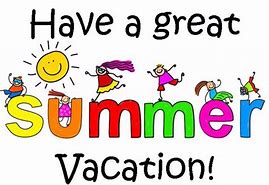 This institution is an equal opportunity provider.BREAKFAST:  Cheese or Cinnamon Toast     LUNCH:  Pork Chop - SS Roll - Mashed Potatoes - English Peas - Fruit     SNACK:  Cereal barBREAKFAST:  French Toast Sticks w/Syrup     LUNCH:  Pizza Bites - Marinara - Green Beans - Broccoli w/Cheese - Fruit     SNACK:  GripzBREAKFAST:  Combo Bar     LUNCH:  Crispito w/Cheese - Tortilla Chips - Salsa - Pinto Beans - Corn - Fruit     SNACK:  Educational CookiesBREAKFAST:  Pizza Boat     LUNCH:  HNS/Mild Chicken w/Bun - Cheesy Potatoes - Mixed Veggies - Salad - Fresh Fruit     SNACK:  ChipsBREAKFAST:  Bacon & Cheese Biscuit w/Jelly     LUNCH:  Philly Cheese Steak w/Bun - Baked Beans - Crinkle Cut Fries - Fruit     SNACK:  MunchiesBREAKFAST:  Cinnamon Roll     LUNCH: Chicken Stir Fry Fortune Cookies - Fried Rice - Broccoli w/Cheese - Mixed Veggies     SNACK:  Mini Chocolate Chip CookiesBREAKFAST:  Tornado     LUNCH:  Pizza Crunchers - Marinara - Green Beans - Corn - Fruit     SNACK:  Cheez-itsBREAKFAST:  Pizza Bagel     LUNCH:  Beef Dippers - Swt Roll - Baby Potatoes - Candied Carrots - Fruit     SNACK:  Rice KrispiesBREAKFAST:  Funnel Cake     LUNCH:  Taco's Tortillas - Salsa - Pinto Beans - Salad - Banana Peppers - Fresh Fruit     SNACK:  Granola BarBREAKFAST:  Sausage Biscuit w/Jelly     LUNCH:  Corn Dog - Baked Beans - Wedges - Fruit     SNACK:  Educational CookiesBREAKFAST:  Glazed Donut     LUNCH:  Country Fried Steak w/Gravy - SS Roll - Mashed Potatoes - English Peas - Fruit     SNACK:  Cereal BarBREAKFAST:  Breakfast Pizza     LUNCH:  Calzone - Marinara - Green Beans - Broccoli w/Cheese - Fruit     SNACK:  GripzBREAKFAST: Combo Bar     LUNCH:  BBQ Bologna w/Bun - Baked Beans - Curly Fries - Fruit     SNACK:  ChipsBREAKFAST:  Cheese or Cinnamon Toast    LUNCH:  1/2 Day  - NO LUNCH SERVEDMENU SUBJECT TO CHANGE due to availability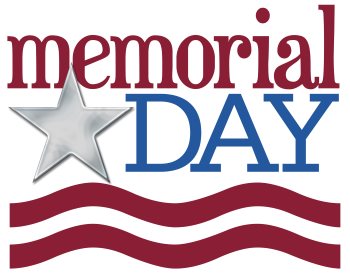 